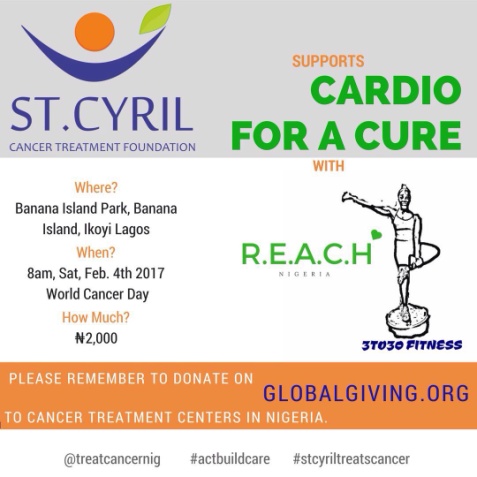 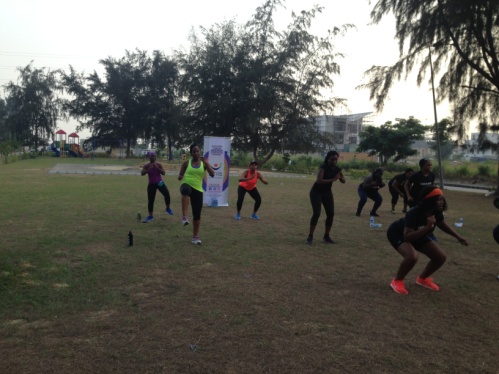 Figure Our World Cancer Day activity